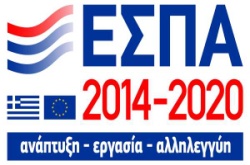 Ε.110-1α: ΑΝΑΚΟΙΝΩΣΗ – ΠΡΟΣΚΛΗΣΗ ΕΚΔΗΛΩΣΗΣ ΕΝΔΙΑΦΕΡΟΝΤΟΣ ΤΕΙ ΘεσσαλίαςΤμήμα: ΝοσηλευτικήςΛάρισα, 01/02/2017Ανακοινώνεται η προκήρυξη 15 (δεκαπέντε) επιδοτούμενων  θέσεων Πρακτικής Άσκησης, στα πλαίσια του προγράμματος  “Πρακτική Άσκηση Τριτοβάθμιας Εκπαίδευσης” του Ε.Π. «Ανάπτυξη Ανθρωπίνου Δυναμικού, Εκπαίδευση και Δια Βίου Μάθηση» το οποίο συγχρηματοδοτείται από το Ευρωπαϊκό Κοινωνικό Ταμείο, για την περίοδο από 01/04/2017 έως 30/09/2017.Οι ενδιαφερόμενοι φοιτητές θα πρέπει να υποβάλλουν σχετική αίτηση, μέχρι 09/02/2017. Η κατάθεση δικαιολογητικών θα γίνει στο γραφείο του Επίκουρου Καθηγητή κ. Τσάρα Κων/νου κατά τις ημερομηνίες 08/02/2017 και 09/02/2017.Tα απαιτούμενα δικαιολογητικά είναι τα ακόλουθα: 	α. Αίτηση (αναρτάται στην ιστοσελίδα του Τμήματος ειδική αίτηση δύο σελίδων για το ΕΣΠΑ)	β. Βεβαίωση Πρακτικής ΕΣΠΑ (θα αναζητηθεί από το Τμήμα)	γ. Εκκαθαριστικό Εφορίας των γονέων	δ. Πιστοποιητικό Οικογενειακής Κατάστασης	ε. Για την περίπτωση αναπηρίας: Απόφαση Υγειονομικής Επιτροπής	στ. Για την περίπτωση ασθένειας: Βεβαίωση Κρατικού Νοσοκομείου 	ζ. Βεβαίωση Εργοδότη (προαιρετικό)  Ο Επιστημονικός Υπεύθυνος Π.Α Τμήματος            Τσάρας Κων/νος